«О проведении окружного конкурса творческих работ «Профессии военных лет»».	В целях формирования у подростков и молодежи ценностного отношения к героической истории государства в годы Великой Отечественной войны, воспитания у детей чувства патриотизма и гражданского самосознанияПровести окружной конкурс творческих работ «Профессии военных лет», посвященный 72–ой годовщине Победы в Великой Отечественной войне Возложить ответственность за организацию и проведение конкурса на ГБУ ДПО СО «Красноярский РЦ» (Низамутдинову О.В.).Утвердить Положение об окружном конкурсе (Приложение №1).Руководителям образовательных организаций:довести до сведения коллектива Положение об окружном конкурсе;обеспечить участие обучающихся в конкурсе.Утвердить состав жюри окружного конкурса творческих работ «Профессии военных лет» (Приложение№2).Контроль исполнения данного распоряжения возложить на директора ГБУ ДПО СО «Красноярский РЦ» Низамутдинову О.В.Руководитель СЗУ МОН СО                                                  О.М.КоковихинНизамутдинова 8(846)23459МИНИСТЕРСТВО ОБРАЗОВАНИЯ И НАУКИ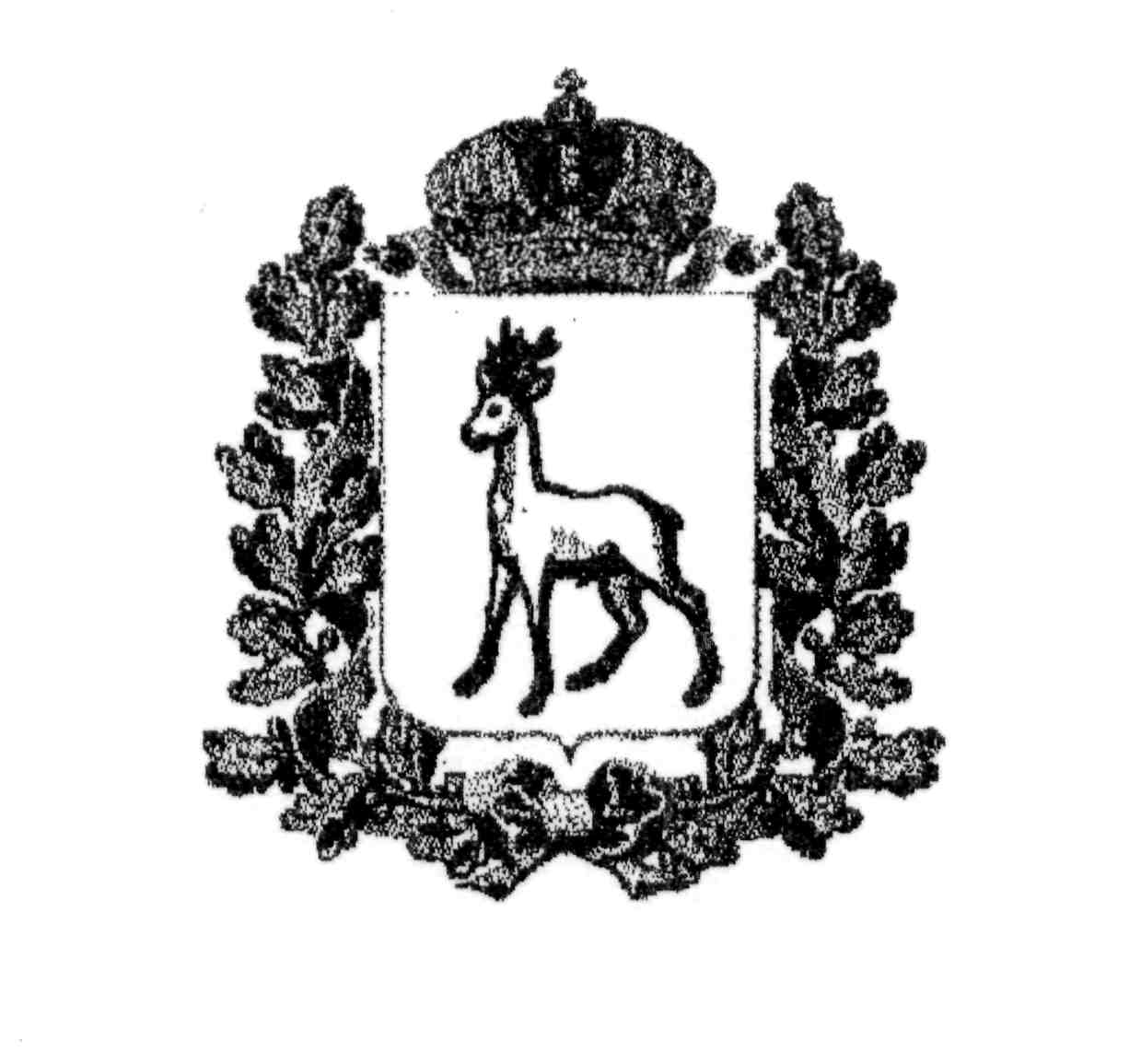 САМАРСКОЙ ОБЛАСТИСЕВЕРО-ЗАПАДНОЕ УПРАВЛЕНИЕРАСПОРЯЖЕНИЕот 6 февраля 2017 года № 58 - од